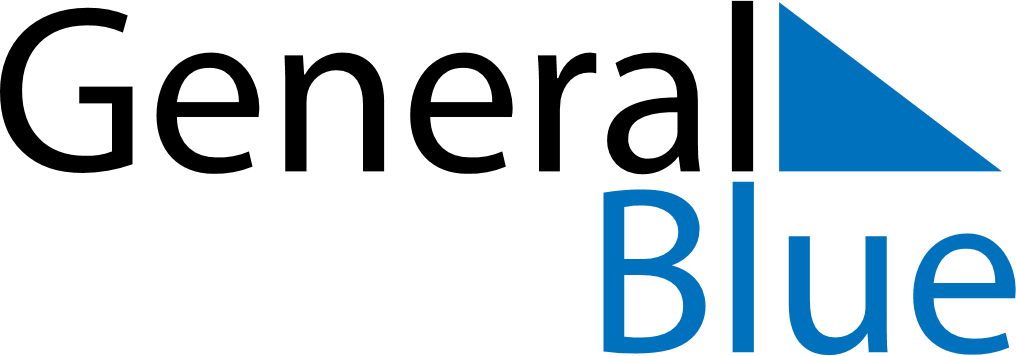 May 2024May 2024May 2024May 2024May 2024May 2024Kurepalu, Tartu, EstoniaKurepalu, Tartu, EstoniaKurepalu, Tartu, EstoniaKurepalu, Tartu, EstoniaKurepalu, Tartu, EstoniaKurepalu, Tartu, EstoniaSunday Monday Tuesday Wednesday Thursday Friday Saturday 1 2 3 4 Sunrise: 5:18 AM Sunset: 9:01 PM Daylight: 15 hours and 43 minutes. Sunrise: 5:15 AM Sunset: 9:03 PM Daylight: 15 hours and 47 minutes. Sunrise: 5:13 AM Sunset: 9:05 PM Daylight: 15 hours and 52 minutes. Sunrise: 5:10 AM Sunset: 9:08 PM Daylight: 15 hours and 57 minutes. 5 6 7 8 9 10 11 Sunrise: 5:08 AM Sunset: 9:10 PM Daylight: 16 hours and 1 minute. Sunrise: 5:05 AM Sunset: 9:12 PM Daylight: 16 hours and 6 minutes. Sunrise: 5:03 AM Sunset: 9:14 PM Daylight: 16 hours and 11 minutes. Sunrise: 5:01 AM Sunset: 9:17 PM Daylight: 16 hours and 15 minutes. Sunrise: 4:58 AM Sunset: 9:19 PM Daylight: 16 hours and 20 minutes. Sunrise: 4:56 AM Sunset: 9:21 PM Daylight: 16 hours and 24 minutes. Sunrise: 4:54 AM Sunset: 9:23 PM Daylight: 16 hours and 29 minutes. 12 13 14 15 16 17 18 Sunrise: 4:52 AM Sunset: 9:25 PM Daylight: 16 hours and 33 minutes. Sunrise: 4:50 AM Sunset: 9:27 PM Daylight: 16 hours and 37 minutes. Sunrise: 4:47 AM Sunset: 9:30 PM Daylight: 16 hours and 42 minutes. Sunrise: 4:45 AM Sunset: 9:32 PM Daylight: 16 hours and 46 minutes. Sunrise: 4:43 AM Sunset: 9:34 PM Daylight: 16 hours and 50 minutes. Sunrise: 4:41 AM Sunset: 9:36 PM Daylight: 16 hours and 54 minutes. Sunrise: 4:39 AM Sunset: 9:38 PM Daylight: 16 hours and 58 minutes. 19 20 21 22 23 24 25 Sunrise: 4:37 AM Sunset: 9:40 PM Daylight: 17 hours and 2 minutes. Sunrise: 4:35 AM Sunset: 9:42 PM Daylight: 17 hours and 6 minutes. Sunrise: 4:33 AM Sunset: 9:44 PM Daylight: 17 hours and 10 minutes. Sunrise: 4:32 AM Sunset: 9:46 PM Daylight: 17 hours and 14 minutes. Sunrise: 4:30 AM Sunset: 9:48 PM Daylight: 17 hours and 18 minutes. Sunrise: 4:28 AM Sunset: 9:50 PM Daylight: 17 hours and 21 minutes. Sunrise: 4:26 AM Sunset: 9:52 PM Daylight: 17 hours and 25 minutes. 26 27 28 29 30 31 Sunrise: 4:25 AM Sunset: 9:54 PM Daylight: 17 hours and 28 minutes. Sunrise: 4:23 AM Sunset: 9:55 PM Daylight: 17 hours and 32 minutes. Sunrise: 4:22 AM Sunset: 9:57 PM Daylight: 17 hours and 35 minutes. Sunrise: 4:20 AM Sunset: 9:59 PM Daylight: 17 hours and 38 minutes. Sunrise: 4:19 AM Sunset: 10:01 PM Daylight: 17 hours and 41 minutes. Sunrise: 4:18 AM Sunset: 10:02 PM Daylight: 17 hours and 44 minutes. 